МІНІСТЕРСТВО ОСВІТИ І НАУКИ УКРАЇНИНаціональний авіаційний університетНавчально-науковий гуманітарний інститут                                    Кафедра іноземної філологіїРЕЙТИНГОВА СИСТЕМА ОЦІНЮВАННЯдля студентів заочної форми навчанняз дисципліни «Іноземна мова (за професійним спрямуванням)»Галузь знань: 	23   «Соціальна робота»Спеціальність: 	231 «Соціальна робота»Спеціалізація:             «Соціальна робота»Укладач:Доцент Заслужена А.А.Рейтингову систему оцінювання розглянуто      та  схваленона засіданні кафедри іноземної філології Протокол № ____ від «___»_____2018 р.Завідувач кафедри _____ Ковтун О.В.Рейтингова система оцінювання набутих студентом знань та вмінь .3.1. Підсумкова семестрова рейтингова оцінка складається з суми поточної рейтингової оцінки 60 балів, які студенти отримують за виконання усіх видів навчальної роботи, та екзаменаційної рейтингової оцінки 40 балів, які студенти отримують під час обов’язкового складання семестрового диф.заліку.                                                                              Оцінювання окремих видів виконаної студентом навчальної роботи здійснюється в балах відповідно до табл. 3.1.Таблиця 3.13.2. Виконані види навчальної роботи зараховуються студенту, якщо він отримав за них позитивну рейтингову оцінку (табл. 3.2).Таблиця 3.2Відповідність рейтингових оцінок за окремі види навчальної роботи в балах оцінкам за національною шкалою3.3. Поточна семестрова модульна рейтингова оцінка за національною шкалою визначається як сума поточних оцінок за усі види навчальної роботи , передбачених в модулях даного семестру (табл.3.3.)Таблиця 3.3Відповідність  поточних/підсумкових  модульних рейтингових оцінок 
в балах оцінкам за національною шкалою3.4. Студент допускається до виконання залікового/екзаменаційного (модульного) завдання якщо він набрав не менше 7 балів.3.6. Підсумкова семестрова рейтингова оцінка визначається як сума поточної/підсумкової семестрової та залікової рейтингових оцінок, яка перераховується в оцінки за національною шкалою та шкалою ECTS (табл. 3.5).Таблиця 3.5Відповідність підсумкової семестрової рейтингової оцінки в балах оцінці за національною шкалою та шкалою ЕСТS3.7. Підсумкова семестрова рейтингова оцінка заноситься до залікової книжки та навчальної картки студента, наприклад, так: 92/Відм./А, 87/Добре/В, 79/Добре/С, 68/Задов./D, 65/Задов./Е тощо.3.8. Підсумкова рейтингова оцінка з дисципліни дорівнює підсумковій семестровій рейтинговій оцінці.  Зазначена підсумкова рейтингова оцінка з дисципліни заноситься до Додатку до диплома.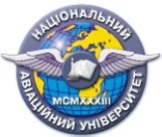 Система менеджменту якостіНавчально-методичний комплекснавчальної дисципліни«Іноземна мова (за професійним спрямуванням)»ШифрдокументаСМЯ НАУ НМК 12.01.05-01-2018Система менеджменту якостіНавчально-методичний комплекснавчальної дисципліни«Іноземна мова (за професійним спрямуванням)»Стор. 1 з 4Стор. 1 з 4Система менеджменту якостіНавчально-методичний комплекснавчальної дисципліни«Іноземна мова (за професійним спрямуванням)»ШифрдокументаСМЯ НАУ НМК 12.01.05-01-2018Система менеджменту якостіНавчально-методичний комплекснавчальної дисципліни«Іноземна мова (за професійним спрямуванням)»Стор. 2 з 4Стор. 2 з 43-7 семестри3-7 семестри3-7 семестриМодуль №1-4Модуль №1-4Модуль №1-4Вид навчальної роботиМах кількість балівУсні відповіді на практичних заняттях (3 б х 2)20Мах кількість балівВиконання тестового завдання20Мах кількість балівВиконання та захист контрольної роботи (домашньої)20Мах кількість балівУсього за модуль№1-460Мах кількість балівДиференційований залік40Усього за 3- 7 семестри 100Оцінка в балахОцінка в балахОцінка в балахОцінка за національною шкалоюУсні відповіді на практичних заняттях (бал.)Виконання тестового завданняВиконання та захист контрольної роботиОцінка за національною шкалою633Відмінно52,52,5Добре422ЗадовільноМенше 4Менше 2Менше 2НезадовільноСистема менеджменту якостіНавчально-методичний комплекснавчальної дисципліни«Іноземна мова (за професійним спрямуванням)»ШифрдокументаСМЯ НАУ НМК 12.01.05-01-2018Система менеджменту якостіНавчально-методичний комплекснавчальної дисципліни«Іноземна мова (за професійним спрямуванням)»Стор. 3 з 4Стор. 3 з 4Оцінка в балахОцінка за національною шкалою11-12Відмінно9-10Добре7-8ЗадовільноМенше 7Незадовільно3.5. Результат виконання залікового  завдання зараховують студенту, якщо він отримав за нього позитивну оцінку за національною шкалою та шкалою ECTS відповідно до табл.3.4.Таблиця 3.4Система менеджменту якостіНавчально-методичний комплекснавчальної дисципліни«Іноземна мова (за професійним спрямуванням)»ШифрдокументаСМЯ НАУ НМК 12.01.05-01-2018Система менеджменту якостіНавчально-методичний комплекснавчальної дисципліни«Іноземна мова (за професійним спрямуванням)»Стор. 4 з 4Стор. 4 з 4Оцінка в балахОцінка за національною шкалоюОцінка за шкалою ЕСТSОцінка за шкалою ЕСТSОцінка в балахОцінка за національною шкалоюОцінкаПояснення90-100ВідмінноАВідмінно
(відмінне виконання лише з незначною кількістю помилок)82-89ДобреВДуже добре
(вище середнього рівня з кількома помилками)75-81ДобреСДобре
(в загальному вірне виконання з певною кількістю суттєвих помилок)67-74ЗадовільноDЗадовільно
(непогано, але зі значною кількістю недоліків)60-66ЗадовільноЕДостатньо
(виконання задовольняє мінімальним критеріям)35-59НезадовільноFХНезадовільно
(з можливістю повторного складання)1-34НезадовільноFНезадовільно
(з обов'язковим повторним курсом)